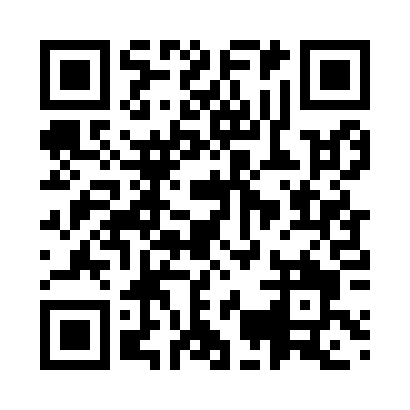 Prayer times for Tafelberg, SurinameWed 1 May 2024 - Fri 31 May 2024High Latitude Method: NonePrayer Calculation Method: Muslim World LeagueAsar Calculation Method: ShafiPrayer times provided by https://www.salahtimes.comDateDayFajrSunriseDhuhrAsrMaghribIsha1Wed5:226:3412:424:016:497:572Thu5:226:3412:424:016:497:573Fri5:226:3412:414:016:497:574Sat5:216:3412:414:026:497:575Sun5:216:3312:414:026:497:576Mon5:216:3312:414:026:497:577Tue5:216:3312:414:026:497:578Wed5:206:3312:414:026:497:589Thu5:206:3312:414:036:497:5810Fri5:206:3312:414:036:497:5811Sat5:206:3312:414:036:497:5812Sun5:206:3212:414:036:507:5813Mon5:196:3212:414:046:507:5814Tue5:196:3212:414:046:507:5915Wed5:196:3212:414:046:507:5916Thu5:196:3212:414:046:507:5917Fri5:196:3212:414:056:507:5918Sat5:196:3212:414:056:507:5919Sun5:186:3212:414:056:508:0020Mon5:186:3212:414:056:508:0021Tue5:186:3212:414:066:508:0022Wed5:186:3212:414:066:518:0023Thu5:186:3212:414:066:518:0124Fri5:186:3212:424:066:518:0125Sat5:186:3212:424:076:518:0126Sun5:186:3212:424:076:518:0127Mon5:186:3212:424:076:518:0228Tue5:186:3212:424:076:528:0229Wed5:186:3212:424:086:528:0230Thu5:186:3312:424:086:528:0231Fri5:186:3312:424:086:528:03